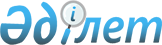 О заключении Соглашения между Правительством Республики Казахстан и Правительством Турецкой Республики о взаимном предоставлении земельных участков для строительства зданий дипломатических представительств
					
			Утративший силу
			
			
		
					Постановление Правительства Республики Казахстан от 28 марта 2001 года N 396. Утратило силу - постановлением Правительства РК от 24 октября 2001 г. N 1360 ~P011360

      Правительство Республики Казахстан постановляет: 

      1. Одобрить проект Соглашения между Правительством Республики Казахстан и Правительством Турецкой Республики о взаимном предоставлении земельных участков для строительства зданий дипломатических представительств. 

      2. Министерству иностранных дел Республики Казахстан провести переговоры с турецкой стороной и по достижении договоренности заключить от имени Правительства Республики Казахстан указанное Соглашение, разрешив вносить изменения и дополнения, не имеющие принципиального характера.     3. Настоящее постановление вступает в силу со дня подписания.     Премьер-Министр    Республики Казахстан                                                             Проект                              Соглашение              между Правительством Республики Казахстан и             Правительством Турецкой Республики о взаимном           предоставлении земельных участков для строительства                 зданий дипломатических представительств     Правительство Республики Казахстан и Правительство Турецкой Республики, именуемые в дальнейшем "Стороны", 

       в целях обеспечения надлежащих условий пребывания и работы дипломатических представительств и консульских учреждений Республики Казахстан в Турецкой Республике и Турецкой Республики в Республике Казахстан, 

      принимая во внимание Венскую Конвенцию о дипломатических сношениях от 18 апреля 1961 года B935300_ , 

      согласились о нижеследующем: 



 

                               Статья 1 



 

      Казахстанская Сторона предоставляет турецкой Стороне сроком на 99 лет в безвозмездное пользование земельные участки, расположенные в городе Астане, в Караоткель, обшей площадью 12600 квадратных метров, и микрорайоне Молодежный, общей площадью 17600 квадратных метров. 

      Казахстанская Сторона обязуется бесплатно предоставить турецкой Стороне участок и здание канцелярии Посольства Турецкой Республики, расположенное по адресу: Республика Казахстан, город Алматы, ул. Толе би, 29, общей площадью 465 квадратных метров и прилегающие к нему земельные участки площадью 1700 и 2200 квадратных метров, до окончания строительства Посольства Турецкой Республики в городе Астана. 

      Вышеуказанные земельные участки в городе Астане будут предоставлены турецкой Стороне не обремененные неотделимым недвижимым имуществом. 

      Турецкая Сторона на вышеуказанных участках в городе Астане может построить сооружения, необходимые для функционирования Посольства Турецкой Республики. 



 

                               Статья 2 



 

      Турецкая Сторона предоставляет казахстанской Стороне сроком на 99 лет в безвозмездное пользование участок под номером 25016/3, площадью 4294 квадратных метров, участок под номером 25016/4, площадью 4066 квадратных метров и участок под номером 25012/6, площадью 2810 квадратных метров, расположенные в дипломатическом городке Оран города Анкары Турецкой Республики. 

      Вышеуказанные земельные участки в городе Анкаре будут предоставлены казахстанской Стороне не обремененные неотделимым недвижимым имуществом. 

      Казахстанская Сторона на указанных участках в городе Анкара может построить сооружения, необходимые для функционирования Посольства Республики Казахстан. 

      Турецкая Сторона обязуется оплачивать арендную плату здания Посольства Республики Казахстан, расположенного по адресу: Турецкая Республика, город Анкара, Ебуззия Тевфик Сокак 6, Чанкая-Анкара, общей площадью 652 квадратных метров, до окончания строительства здания Посольства Республики Казахстан в городе Анкара. 

      В случае если Посольство Республики Казахстан в Турецкой Республике пожелает поменять здание, в котором располагается в настоящее время, то сумма арендной платы, которая турецкая Сторона обязуется оплачивать, не должна превышать 60000 долларов США в год. При этом выбор нового здания будет осуществлен казахстанской Стороной при сотрудничестве с турецкой Стороной. 

      Турецкая Сторона окажет содействие в предоставлении здания для консульского представительства Республики Казахстан в городе Стамбул. 



 

                               Статья 3 



 

      Здания, сооружения и земельные участки, указанные в статьях 1 и 2 настоящего Соглашения, передаются свободными от долгов, обременении и прав третьих лиц. 



 

                               Статья 4 



 

      Стороны обязуются не передавать участки, указанные в настоящем Соглашении, другим физическим или юридическим лицам без разрешения министерства иностранных дел страны пребывания. 



 

                               Статья 5 



 

      Стороны обязуются соблюдать действующее в странах пребывания национальное законодательство в области градостроительства и архитектуры. 



 

                               Статья 6 



 

      Земельные участки и здания, указанные в статьях 1 и 2 настоящего Соглашения, освобождаются от всех видов налогов, сборов и пошлин, налагаемых страной пребывания. 



 

                               Статья 7 



 

      Все расходы на ремонт, электро-, газо-, водо- и теплоснабжение, услуги связи будут оплачиваться дипломатическими представительствами Сторон согласно нормативам и тарифам, действующим в стране пребывания для дипломатических представительств. 



 

                               Статья 8 



 

      Аренда служебных и жилых помещений, за исключением вышеупомянутых в статьях 1 и 2 настоящего Соглашения, осуществляется Сторонами по отдельным договорам. 



 

                               Статья 9 



 

      Все споры, которые могут возникнуть в связи с толкованием и применением положений настоящего Соглашения, Стороны будут решать путем взаимных консультаций и переговоров. 



 

                               Статья 10 



 

      По взаимному согласию Сторон, в настоящее Соглашение могут быть внесены изменения и дополнения, которые оформляются отдельными протоколами, являющимися неотъемлемыми частями настоящего Соглашения. 



 

                               Статья 11 

      Настоящее Соглашение вступает в силу с даты получения последнего письменного уведомления о выполнении Сторонами внутригосударственных процедур, необходимых для вступления его в силу.     Совершено в городе ___________ "______" _______2001 г., в двух экземплярах, каждый на казахском, турецком, русском и английском языках, причем все тексты имеют одинаковую силу.     В случае возникновения разногласий в толковании положений настоящего Соглашения Стороны будут обращаться к тексту на английском языке.     За Правительство                          За Правительство      Республики Казахстан                      Турецкой Республики     ____________________                      ___________________     (Специалисты: Мартина Н.А.,                   Цай Л.Г.)
					© 2012. РГП на ПХВ «Институт законодательства и правовой информации Республики Казахстан» Министерства юстиции Республики Казахстан
				